20.10.2020r. wtorekTemat: Obowiązki dyżurnego w klasie. Tworzenie „Karty obowiązków dyżurnego”. Dzień dobry!Dzisiaj w nawiązaniu do wczorajszej lekcji proszę przeczytajcie jeszcze jeden wierszyk o dyżurnym klasowym. Na podstawie własnych wiadomości i tych zawartych w ostatnich lekcjach napiszcie kartę obowiązków dyżurnego.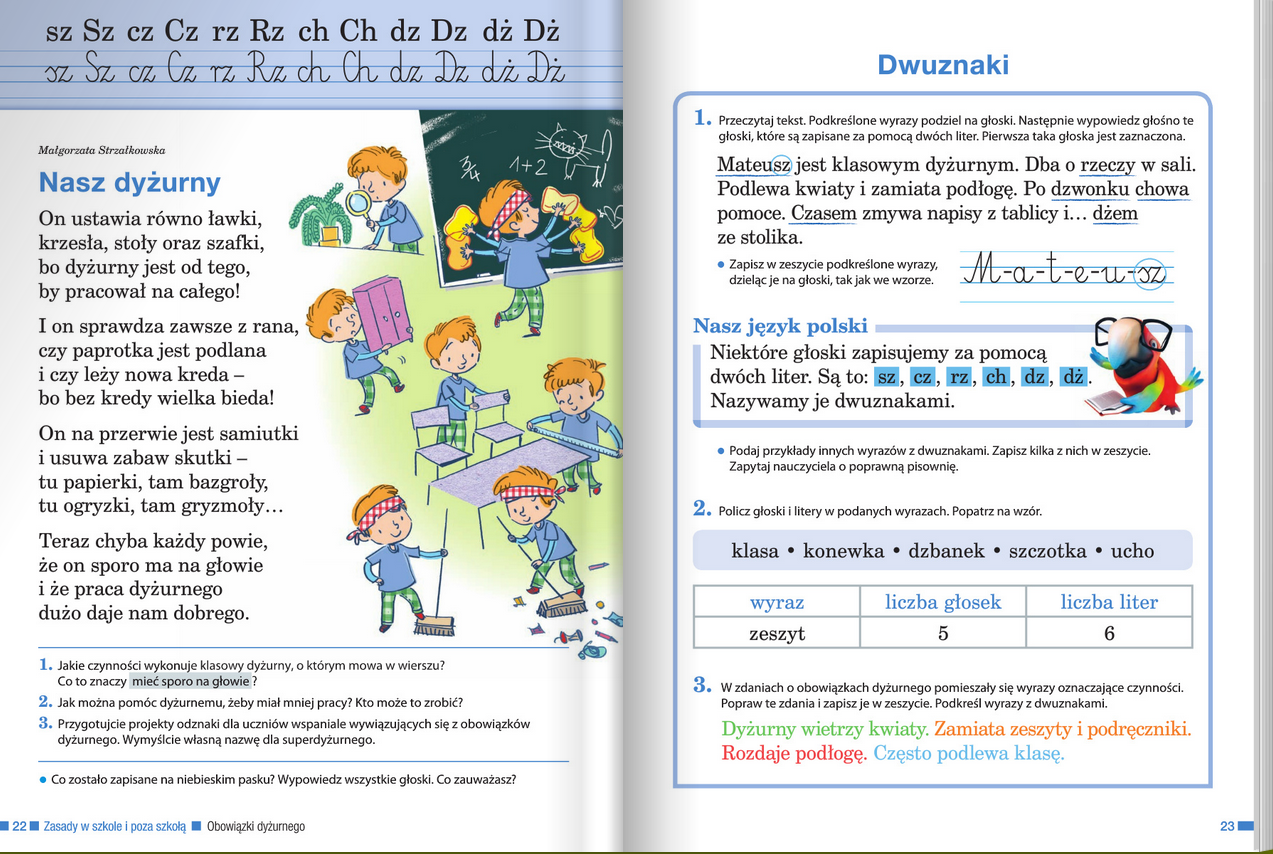 Miłej pracy! 